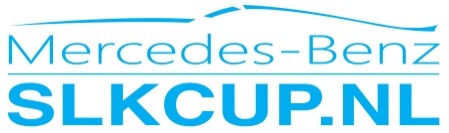 Inschrijfformulier Mercedes SLK RACE CUP 2024Schrijft in als deelnemer*of als team * in de Mercedes SLK RACE CUP 20241e Bestuurder: 
Naam: ...................................................................... 		Voorletters: ....... Roepnaam: .............................................................. 		Geslacht: m/v*) Geboortedatum: ...................................................... 	Licentienummer: ..................................................... 		Tel nummer”………………………Adres: ...................................................................... 		Huisnummer: ........ Woonplaats: ............................................................		Postcode: ……………E-mail: .....................................................................		Website:………………………………….....	
Beroep:………………………………………………………………..		Bedrijfsnaam:…………………………………	2e Bestuurder:
Naam:……………………………………………………………………		Voorletters:…………………Roepnaam:…………………………………………………………….		Geslacht: m/v*
Geboortedatum:…………………………………………………….
Licentienummer:…………………………………………………….		Tel:...................................
Adres:........................................................................		Huisnummer:…………………
Woonplaats:……………………………………………………………		Postcode:……………………….
E mail :……………………………..........................................		Website:…………………………………………….Beroep:…………………………………………………………………..		Bedrijfsnaam:……………………………3e Bestuurder:………………………………………………………..		Voorletters:……………
Roepnaam:…………………………………………………………….		Geslacht:m/v*
Geboortedatum:…………………………………………………….
Licentienummer:………………………………………………….		Tel:..............................
Adres:…………………………………………………………………….		Huisnummer:………….
Woonplaats:………………………………………………………….		Postcode:………………..
E mail:……………………………………………………………………		Website:…………………………………………….Beroep:…………………………………………………………………		Bedrijfsnaam:…………………………….Indien in geschreven wordt als team 			Team naam:………………………………………………….Het hierboven beschreven team of rijder heeft het inschrijfgeld van € 350 ex btw , ( € 423,50 incl. btw ) = overgemaakt op rekeningnummer NL74RABO0398739242  t.n.v.  Gean Promotions  met omschrijving : inschrijving Mercedes SLK RACE Cup 2024.In dit inschrijfgeld is ook de catering voor het gehele jaar opgenomen, voor 2 personen per wedstrijd.
Foto’s van het evenement en een pagina in het autosport magazine START 84Is bekend met het voor de Mercedes SLK RACE Cup  geldend reglement en verklaart zich akkoord met de daarin vermelde voorschriften. Handtekening bestuurder 		 ................................................... 		(datum)...................................... 		 (plaats)....................................... 		Inschrijfformulier zenden aan: Gean Promotions   ( of  info@slkcup.nl) 
Postbus 44
 4255 ZG Nieuwendijk .
Na ontvangst  van dit inschrijfformulier, ontvangt  u per mail een factuur. *) Doorhalen wat niet van toepassing is. BIJLAGE C: VrijwaringclausuleVERKLARING VOOR AFSTAND VAN VERHAAL DEELNEMERS  MERCEDES SLK CUPIk, ondergetekende, verklaar deel te nemen aan de MERCEDES SLK CUP competitie. Ik verklaar door deze te verzaken, zowel voor mijzelf, mijn rechthebbenden, mijn erfgenamen, mijn verwanten en onze verzekeraars aan elk verhaal tegen: 
De organisator van de competitie De sponsoren van de competitie De aangestelde, vrijwillige helpers of opdrachtnemers der personen (of organismen) bedoeld onder de punten 1 en 2 De verzekeraars der personen (of organismen) vermeld onder de punten 1 en 2 
Voor al de schade die ik zou oplopen gedurende de competitie, daarin inbegrepen de verkenningen en vrije oefenritten. In geval van overlijden, bevat deze afstand van verhaal eveneens dat ik mij sterk maak voor mijn rechthebbenden, mijn erfgenamen, mijn nabestaanden en onze verzekeraars. Ik verklaar bovendien kennis te hebben genomen van de reglementen van deze competitie aan de welke ik mij, zonder voorbehoud wens te onderwerpen. Naam :							 		Handtekening :Naam inschrijver, 1e bestuurder :....................................... 			…………………………………………..Naam inschrijver 2e bestuurder :……………………………………..			…………………………………………..Naam inschrijver 3e bestuurder:……………………………………….			……………………………………………..Handtekeningen : 					................................................			 ‘gelezen en goedgekeurd’				